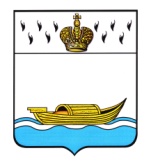         АДМИНИСТРАЦИЯ        Вышневолоцкого городского округа      Тверской области                                              Постановлениеот 06.02.2020.                                                                                                     № 61                                          г. Вышний ВолочекОб утверждении плана проведения общественного обсуждения и рейтингового голосования по отбору общественных территорийВышневолоцкого городского округаВ целях организации проведения общественного обсуждения и рейтингового голосования по отбору общественных территорий Вышневолоцкого городского округа, подлежащих в первоочередном порядке благоустройству в рамках реализации муниципальной программы, утвержденной постановлением Администрации Вышневолоцкого городского округа от 25.12.2019 № 18 «Формирование современной городской среды Вышневолоцкого городского округа на 2020-2025 годы», Администрация Вышневолоцкого городского округа постановляет:1. Утвердить план проведения общественного обсуждения и рейтингового голосования по отбору общественных территорий Вышневолоцкого городского округа согласно приложению.Контроль за выполнением данного постановления возложить на заместителя Главы Администрации Вышневолоцкого городского округа С.Б. Богданова.Настоящее постановление вступает в силу со дня его подписания и подлежит опубликованию в газете «Вышневолоцкая правда» и размещению на официальном сайте Вышневолоцкого городского округа в информационно-телекоммуникационной сети «Интернет».Глава Вышневолоцкого городского округа                                           Н.П. РощинаПлан проведения общественного обсуждения и рейтингового голосованияпо отбору общественных территорий Вышневолоцкого городского округаГлава Вышневолоцкого городского округа                                          Н.П. РощинаПриложение 1к постановлению Администрации Вышневолоцкого городского округаот 06.02.2020 № 61МероприятиеДата проведенияОтветственная структура1Прием предложений в целях определения перечня общественных территорий, подлежащих в рамках реализации муниципальной программы на 2020-2025 годы благоустройству в первоочередном порядке в 2020 и 2021 годахс 10.01.2020 по 09.02.2020Управление культуры, молодежи и туризма Администрации Вышневолоцкого городского округа2Утверждение и опубликование в средствах массой информации перечня общественных территорий, сформированного для проведения общественной комиссией голосования по отбору общественных территорийдо 14.02.2020Управление культуры, молодежи и туризма Администрации Вышневолоцкого городского округа3Формирование состава территориальных счетных комиссийдо 15.02.2020Управление культуры, молодежи и туризма Администрации Вышневолоцкого городского округа4Подготовка и опубликование в средствах массовой информации дизайн-проектов благоустройства общественных территорий, предусмотренных перечнемдо 13.02.2020Управление архитектуры и градостроительства Администрации Вышневолоцкого городского округа 5Ознакомление и рассмотрение дизайн-проекта с учетом предложений благоустройства общественных территорий, предусмотренных перечнемдо 23.02.2020Управление архитектуры и градостроительства Администрации Вышневолоцкого городского округа6Принятие и опубликование постановления Администрации Вышневолоцкого городского округа «О назначении голосования по проектам благоустройства общественных территорий» до 15.02.2020Управление культуры, молодежи и туризма Администрации Вышневолоцкого городского округа7Проведение информационной компании с разъяснением порядка отбора проектов, приглашением жителей прийти и выбрать проекты, с разъяснением порядка голосованияс 15.02.2020 по 01.03.2020Управление культуры, молодежи и туризма Администрации Вышневолоцкого городского округа8Проведение голосования по отбору общественных территорий из общественных территорий, предусмотренных перечнемдо 01.03.2020Управление культуры, молодежи и туризма Администрации Вышневолоцкого городского округа9Подведение итогов рейтингового голосованияНе позднее5 дней со дня проведения голосованияУправление культуры, молодежи и туризма Администрации Вышневолоцкого городского округа10Официальное опубликование итогов голосованияНе позднее7 дней со дня подведения итогов голосованияУправление культуры, молодежи и туризма Администрации Вышневолоцкого городского округа11Корректировка муниципальной программы Вышневолоцкого городского округа ««Формирование современной городской среды Вышневолоцкого городского округа на 2020-2025 годы» с учетом результатов голосования по отбору общественных территорий из общественных территорийдо 31.03.2020Управление жилищно-коммунального хозяйства, дорожной деятельности и благоустройства Администрации Вышневолоцкого городского округа12.Подача заявки на получение субсидии из областного бюджета на поддержку муниципальной программы Вышневолоцкого городского округа ««Формирование современной городской среды Вышневолоцкого городского округа на 2020-2025 годы» 01.04.2020Управление жилищно-коммунального хозяйства, дорожной деятельности и благоустройстваАдминистрации Вышневолоцкого городского округа